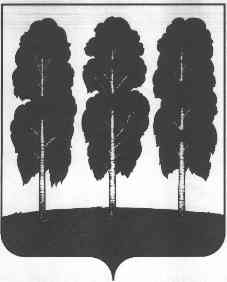 АДМИНИСТРАЦИЯ БЕРЕЗОВСКОГО РАЙОНАХАНТЫ-МАНСИЙСКОГО АВТОНОМНОГО ОКРУГА - ЮГРЫПОСТАНОВЛЕНИЕот  14.03.2023         							                             № 160пгт. БерезовоО признании утратившими силу некоторых муниципальных правовых актов администрации Березовского районаВ целях приведения муниципальных правовых актов администрации Березовского района в соответствие с действующим законодательством:Признать утратившими силу постановления администрации Березовского района:от 14.01.2015 № 12 «Об утверждении  перечня строек и объектов на текущий 2015 год и плановый период 2016 и 2017 годов»;от 13.03.2015 № 403 «О внесении изменений в приложения 1, 2 к постановлению администрации Березовского района от 14.01.2015 года № 12 «Об утверждении перечня строек и объектов на текущий 2015 год и плановый период 2016 и 2017 годов»; от 22.05.2015 № 645 «О внесении изменений в приложение 1 к постановлению администрации Березовского района от 14.01.2015 № 12 «Об утверждении перечня строек и объектов на текущий 2015 год и плановый период 2016 и 2017 годов»;от 24.06.2015 № 745 «О внесении изменения в постановление администрации Березовского района от 14.01.2015 № 12 «Об утверждении перечня строек и объектов на текущий 2015 год и плановый период 2016 и 2017 годов»;от 03.09.2015 № 1097 «О внесении изменения в постановление администрации Березовского района от 14.01.2015 № 12 «Об утверждении перечня строек и объектов на текущий 2015 год и плановый период 2016 и 2017 годов»;от 12.10.2015 № 1241 «О внесении изменения в постановление администрации Березовского района от 14.01.2015 № 12 «Об утверждении перечня строек и объектов на текущий 2015 год и плановый период 2016 и 2017 годов»;от 27.11.2015 № 1358 «О внесении изменения в постановление администрации Березовского района от 14.01.2015 № 12 «Об утверждении перечня строек и объектов на текущий 2015 год и плановый период 2016 и 2017 годов»;от 18.12.2015 № 1415 «О внесении изменения в постановление администрации Березовского района от 14.01.2015 № 12 «Об утверждении перечня строек и объектов на текущий 2015 год и плановый период 2016 и 2017 годов»;от 21.01.2016 № 24 «О внесении изменения в постановление администрации Березовского района от 14.01.2015 № 12 «Об утверждении перечня строек и объектов на текущий 2015 год и плановый период 2016 и 2017 годов»;от 11.01.2016 № 1 «Об утверждении перечня строек и объектов на 2016 год»от 28.07.2016 № 568 «О внесении изменения в постановление администрации Березовского района от 11.01.2016 № 1 «Об утверждении перечня строек и объектов на 2016 год» и признании утратившими силу некоторых муниципальных правовых актов администрации Березовского района»;от 29.09.2016 № 735 «О внесении изменения в постановление администрации Березовского района от 11.01.2016 № 1 «Об утверждении перечня строек и объектов на 2016 год»;от 29.12.2016 № 1020 «О внесении изменения в постановление администрации Березовского района от 11.01.2016 № 1 «Об утверждении перечня строек и объектов на 2016 год»;от 19.01.2017 № 32 «О внесении изменения в постановление администрации Березовского района от 11.01.2016 № 1 «Об утверждении перечня строек и объектов на 2016 год»;от 09.01.2017 № 5 «Об утверждении перечня строек и объектов на 2017 год и плановый период 2018 и 2019 годов»;от 14.04.2017 № 283 «О внесении изменений в постановление администрации Березовского района от 09.01.2017 № 5 «Об утверждении перечня строек и объектов на 2017 год и плановый период 2018 и 2019 годов»;от 27.06.2017 № 551 «О внесении изменения в постановление администрации Березовского района от 09.01.2017 № 5 «Об утверждении перечня строек и объектов на 2017 год и плановый период 2018 и 2019 годов»;от 16.10.2017 № 849 «О внесении изменения в постановление администрации Березовского района от 09.01.2017 № 5 «Об утверждении перечня строек и объектов на 2017 год и плановый период 2018 и 2019 годов»; от 26.01.2018 № 73 «О внесении изменения в постановление администрации Березовского района от 09.01.2017 № 5 «Об утверждении перечня строек и объектов на 2017 год и плановый период 2018 и 2019 годов»;от 24.01.2018 № 66 «О перечне строек и объектов на 2018 год и плановый период 2019 и 2020 годов» (с изменениями от 09.04.2018 № 287);от 09.04.2018 № 287 «О внесении изменения в постановление администрации Березовского района от 24.01.2018 № 66 «О перечне строек и объектов на 2018 год и плановый период 2019 и 2020 годов»;от 26.06.2018 № 555 «О внесении изменения в постановление администрации Березовского района от 24.01.2018 № 66 «О перечне строек и объектов на 2018 год и плановый период 2019 и 2020 годов»;от 22.10.2018 № 903 «О внесении изменения в постановление администрации Березовского района от 24.01.2018 № 66 «О перечне строек и объектов на 2018 год и плановый период 2019 и 2020 годов»;от 06.12.2018 № 1111 «О внесении изменения в постановление администрации Березовского района от 24.01.2018 № 66 «О перечне строек и объектов на 2018 год и плановый период 2019 и 2020 годов»;от 26.12.2018 № 1219 «О внесении изменения в постановление администрации Березовского района от 24.01.2018 № 66 «О перечне строек и объектов на 2018 год и плановый период 2019 и 2020 годов»;от 06.03.2019 № 252 «О перечне строек и объектов на 2019 год и плановый период 2020 и 2021 годов»;от 18.03.2019 № 291 «О внесении изменения в постановление администрации Березовского района от 06.03.2019 № 252 «О перечне строек и объектов на 2019 год и плановый период 2020 и 2021 годов»;от 08.04.2019 № 420 «О внесении изменения в постановление администрации Березовского района от 06.03.2019 №252 «О перечне строек и объектов на 2019 год и плановый период 2020 и 2021 годов»;от 11.06.2019 № 698 «О внесении изменения в постановление администрации Березовского района от 06.03.2019 № 252 «О перечне строек и объектов на 2019 год и плановый период 2020 и 2021 годов»;от 02.09.2019 № 1019 «О внесении изменения в постановление администрации Березовского района от 06.03.2019 № 252 «О перечне строек и объектов на 2019 год и плановый период 2020 и 2021 годов»;от 25.11.2019 № 1373 «О внесении изменения в постановление администрации Березовского района от 06.03.2019 № 252 «О перечне строек и объектов на 2019 год и плановый период 2020 и 2021 годов»; от 22.01.2020 № 19 «О внесении изменения в постановление администрации Березовского района от 06.03.2019 № 252 «О перечне строек и объектов на 2019 год и плановый период 2020 и 2021 годов»;от 19.02.2020 № 126 «О перечне строек и объектов на 2020 год и плановый период 2021 и 2022 годов»;от 09.04.2020 № 292 «О внесении изменения в постановление администрации Березовского района от 19.02.2020 № 126 «О перечне строек и объектов на 2020 год и плановый период 2021 и 2022 годов»;от 21.08.2020  № 762 «О внесении изменения в постановление администрации Березовского района от 19.02.2020 № 126 «О перечне строек и объектов на 2020 год и плановый период 2021 и 2022 годов»;от 17.12.2020 № 1225 «О внесении изменения в постановление администрации Березовского района от 19.02.2020 № 126 «О перечне строек и объектов на 2020 год и плановый период 2021 и 2022 годов»; от 21.01.2021 № 60 «О внесении изменения в постановление администрации Березовского района от 19.02.2020 № 126 «О перечне строек и объектов на 2020 год и плановый период 2021 и 2022 годов»;от 21.01.2021 № 59 «О перечне строек и объектов на 2021 год и плановый период 2022 и 2023 годов»;от 05.03.2021 № 243 «О внесении изменения в постановление администрации Березовского района от 21.01.2021 № 59 «О перечне строек и объектов на 2021 год и плановый период 2022 и 2023 годов»;от 08.04.2021 № 389 «О внесении изменения в постановление администрации Березовского района от 21.01.2021 № 59 «О перечне строек и объектов на 2021 год и плановый период 2022 и 2023 годов»;от 17.05.2021 № 495 «О внесении изменения в постановление администрации Березовского района от 21.01.2021 № 59 «О перечне строек и объектов на 2021 год и плановый период 2022 и 2023 годов»;от 13.07.2021 № 796 «О внесении изменения в постановление администрации Березовского района от 21.01.2021 № 59 «О перечне строек и объектов на 2021 год и плановый период 2022 и 2023 годов»;от 31.08.2021 № 992 «О внесении изменения в постановление администрации Березовского района от 21.01.2021 № 59 «О перечне строек и объектов на 2021 год и плановый период 2022 и 2023 годов»;от 27.01.2022 № 151 «О внесении изменения в постановление администрации Березовского района от 21.01.2021 № 59 «О перечне строек и объектов на 2021 год и плановый период 2022 и 2023 годов»;от 27.01.2022 № 152 «О перечне строек и объектов на 2022 год и плановый период 2023 и 2024 годов»;от 18.01.2023 № 6 «О внесении изменения в постановление администрации Березовского района от 27.01.2022 № 152 «О перечне строек на 2022 год и плановый период 2023 и 2024 годов»;от 14.04.2022 № 544 «О внесении изменения в постановление администрации Березовского района от 27.01.2022 № 152 «О перечне строек и объектов на 2022 год и плановый период 2023 и 2024 годов»;от 10.10.2022 № 1347 «О внесении изменения в постановление администрации Березовского района от 27.01.2022 № 152 «О перечне строек и объектов на 2022 год и плановый период 2023 и 2024 годов».2. Разместить настоящее постановление на официальном веб-сайте органов местного самоуправления Березовского  района.3. Настоящее постановление вступает в силу после его подписания.И.о. главы района								   И.В. Чечеткина